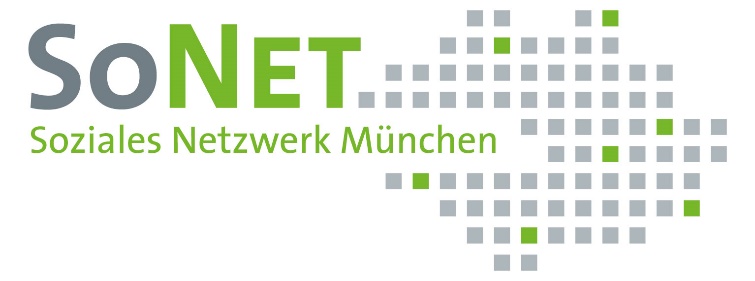 AufnahmeantragHiermit stellen wir den Antrag auf Mitgliedschaft im Sozialen Netzwerk München - SoNet e.V.Name der Institution:………………………………………………………………………………………………………………………………………..Name des gesetzlichen Vertreters oder des Bevollmächtigten:………………………………………………………………………………………………………………………………………..Anschrift: …………………………………………………………………………………………………………………………Telefon: ……………………………………………………………………………………………………………………………E-mail: ………………………………………………………………………………………………………………………………Hiermit bestätigen wir den Status der Gemeinnützigkeit:Letzter Freistellungsbescheid vom: ……………………………. Steuernr.: …………………………………..Ausgestellt durch das Finanzamt: ….………………….………………………………………………………………Grundsätzlich wird die Mitgliedschaft zunächst im Dachverband SoNet e.V. erworben.Der Mitgliedsbeitrag hierfür beläuft sich zur Zeit auf mindestens 150.- € pro Jahr.Über die Zugehörigkeit zu einer Untergliederung (Abteilung) entscheidet die jeweilige Abteilung in einem eigenen Verfahren. Der Mitgliedsbeitrag erhöht sich dadurch auf mindestens 500.- € pro Jahr. Davon sind 85 % (= 425.- €) für die Abteilung und 15 % (= 75.- €) für den Dachverband bestimmt).Die Beitragserhebung erfolgt einmal jährlich gemäß der Beitragsordnung per Rechnung.Datum							Unterschrift